GFWC News & Notes  	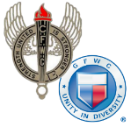 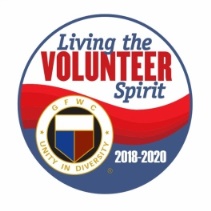 GFWC — an international women's organization dedicated to community improvement by enhancing the lives of others through volunteer serviceCarol Weldin, AWC Co-LiaisonOctober 2019 ~ Happy Fall!Starting October 20: Advocates for Children Week 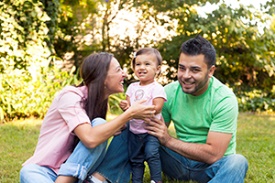 There are only 10 days left to plan your club’s project for GFWC Advocates for Children Week (October 20–26)! Finalizing all project details in advance will allow you to distribute a more informative press release to local reporters. See our press release template under “P” Resources. 

If your club still hasn’t selected an Advocates for Children Week project, consider these ideas:Host a screening of the impactful video “Not My Kid” at your next club meeting to help parents and grandparents watch for the signs of a teen in crisis.Collect toiletry items such as lotion, toothbrush/toothpaste, shampoo/conditioner, and create care packages for moms with babies in a neonatal intensive care unit.Sponsor a Body Confidence Seminar for girls to help our younger generation look beyond appearance and increase self-esteem. Find resources.We look forward to hearing how your project went! Send your Volunteers in Action success stories to pr@gfwc.org to be considered for the GFWC Blog.Give the Gift of Dr. Seuss This October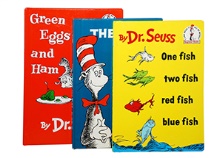 Use October, National Book Month, as a time to inspire your club to participate in the Dr. Seuss Grand Initiative! Collect Dr. Seuss books for local daycares, Head Start programs, and schools at a disadvantage to help reach the Administration’s new goal of donating 55,000 Dr. Seuss books by June 2020. That’s 31 days in October of opportunities to make reading accessible and enjoyable for kids who are just getting started. 

By June 30, 243 days later, it’s very doable for the Federation to collectively generate the 4,200+ books needed to total 55,000 books. Start planning how you’ll give the gift of reading Dr. Seuss to children now. Are You Championing School Bus Safety? 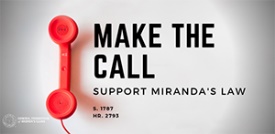 Keep promoting the importance of Miranda’s Law (S. 1787 and H.R. 2793) among your family, friends, and community members as part of one of the three GFWC Brand Initiatives. Even with 1,000 attempted contacts to U.S. Senators and Representatives, there’s still much work to do to help parents feel safer about who’s behind the wheel of school buses. 

Last year, a New Jersey student and teacher were killed in a school bus accident. The bus driver’s license had been suspended fourteen times already. Miranda’s Law, named in honor of 10-year old Miranda Vargas who died in the crash that day, will ensure that schools receive those kind of records. Miranda’s Law will provide real-time notifications to schools and bus companies when one of their bus drivers receives a moving violation, allowing them to immediately take that driver off of the road. 

Keep Calling, Emailing, and Writing  ~ Sign in red when contacting your U.S. Senators and Representatives every week and ask a friend to do so as well (be sure to mention GFWC). Visit the Legislative Action Center to find your elected officials. Together, we can help get this legislation passed!Excellent Resource: Women's Vote CentennialThe Women’s Vote Centennial Initiative is a partnership group currently organizing information about programs, celebrations, and commemorations of the 100th anniversary of the 19th Amendment. The Centennial Initiative is led by a task force of women’s organizations, museums, libraries, and civic groups. The Initiative serves as a clearing house of information on events, educational materials, and opportunities for volunteers—and is an excellent resource for sharing your club’s centennial-related activities. 

Check out the Centennial Calendar and the educational materials and opportunities to be involved in women’s history-centered research projects on www.2020centennial.org. Clubs can email info@2020centennial.org details on their programs or projects to be considered for publication on the centennial calendar.
Share How Your Club Helps SurvivorsAs your club observes Domestic Violence Awareness Month, don’t forget to share the ways you’ve made a difference. Download our press release template on the Resources Page under “P” or submit a summary paragraph and photos to be considered for the GFWC Blog.Quarter Dollar Coin Program Act
Women's History and 19th Amendment CentennialGFWC strongly supports the passage of H.R. 1923 and S. 2427, The Women's History and Nineteenth Amendment Centennial Quarter Dollar Coin Program Act. These bills will celebrate the centennial of the 19th Amendment by honoring the contributions of prominent women from each state, the District of Columbia, and U.S. territories. Similar to the 50 States Quarter Program, the Women’s History and 19th Amendment Centennial Quarter Dollar Coin Program Act would create a new series of commemorative circulating coins which highlight women suffragists and other trailblazers on the reverse side of the U.S. quarter. GFWC members were at the forefront of women’s suffrage with a delegation marching in the 1913 Suffrage Parade on Pennsylvania Ave., which began to change public opinion on suffrage. Many of the leaders of the suffrage movement were members of GFWC, including Carrie Chapman Catt, Jane Addams, and Lizzie Crozier French as well as former GFWC Presidents Ellen Henrotin and Sarah Decker Platt. A formal organizational endorsement came in 1914 with a resolution supporting the “political equality of men and women.”  Visit the Legislative Action Center to express your support. Started Your Domestic Violence Awareness Project Yet?Although one week of October has already passed, it’s not too late for your club to make a difference in the lives of domestic violence survivors. Here are some ideas for planning your club’s Domestic Violence Awareness Month project from the 2019 Top Projects: Create a Girls on the Run Chapter. The GFWC Sorosis Club of Waurika (Oklahoma) applied to create a Girls on the Run chapter in their community and provided the necessary funds. The program teaches young students critical skills such as the role of healthy relationships in their lives, combined with physical activity to empower girls. Hope Bags for Human Trafficking Victims. The GFWC Women's Civic League of Cheyenne (Wyoming) partnered with a local Juniorette club to create backpacks of clothing and personal care items to provide to those rescued by their local police department's Human Trafficking division.Shelter Safe Room Refurbishment. The GFWC Outer Banks Woman's Club (North Carolina) refurbished a room at a local shelter. This included repairing damage, repainting, and providing items such as bedding and shelves.Start planning your project now and be sure to report your success stories to pr@gfwc.org to be considered for the GFWC Blog. 